Publicado en Málaga el 24/05/2019 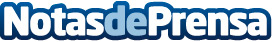 Barceló Málaga, uno de los principales impulsores del turismo local en el sector MICEEl hotel ha sido uno de los organizadores de un viaje para medios británicos, que ha tenido por objetivo de promover Málaga capital como un destino ideal para viajes de negociosDatos de contacto:Comunicación Barceló MálagaNota de prensa publicada en: https://www.notasdeprensa.es/barcelo-malaga-uno-de-los-principales Categorias: Viaje Entretenimiento Turismo http://www.notasdeprensa.es